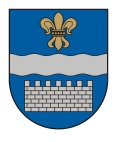   LATVIJAS REPUBLIKASDAUGAVPILS PILSĒTAS DOMEReģ. Nr. 90000077325, K. Valdemāra iela 1, Daugavpils, LV-5401, tālrunis 65404344, 65404346, fakss 65421941e-pasts:    www.daugavpils.lvĀRKĀRTAS SĒDES  PROTOKOLSDaugavpilī2019.gada 10.janvārī                                                                                            Nr.1			                    				SĒDE NOTIEK DOMES SĒŽU ZĀLĒSĒDE SASAUKTA 	plkst. 13.30SĒDI ATKLĀJ 	plkst. 13.30SĒDES DARBA KĀRTĪBA:Par Daugavpils pilsētas domes atbildīgo amatpersonu rīcības un pieņemto lēmumu likumības izvērtējumu sakarā ar sadzīves atkritumu sadedzināšanas Daugavpils pilsētas administratīvā teritorijā pēc Mendeļejeva iela 13a, Daugavpilī projekta ieceri un virzību.	SĒDI VADA – Daugavpils pilsētas domes priekšsēdētāja 1.vietnieks Igors Prelatovs.SĒDĒ PIEDALĀS - 12 Domes deputāti –     J.Dukšinskis, R.Eigims,                                                                         A.Elksniņš, A.Gržibovskis L.Jankovska,                                                                         R.Joksts, I.Kokina, M.Lavrenovs, V.Kononovs,                                                                        I.Prelatovs,H.Soldatjonoka,A.Zdanovskis,          SĒDĒ NEPIEDALĀS  - 3 Domes deputāti –   L.Jankovska - komandējumā                                                                           J.Lāčplēsis –  iemesls nav zināms                                                                           A.Broks – iemesls nav zināmsSĒDĒ PIEDALĀS       - pašvaldības administrācijas darbinieki:                             T.Dubina, J.Olenovs, R,Golovans, I.Šalkovskis, I.Funte- plašsaziņas līdzekļu pārstāvji:                                  S.Kuzņecovs, A.Hļestovs, P.Gallers, N.Aleksejevs, J.Pilsneniece                                  A.Rube, V.GabrānsSĒDI PROTOKOLĒ  - Domes vispārējās nodaļas lietvedības pārzine  V.Pavloviča1.§	(1.)Par Daugavpils pilsētas domes atbildīgo amatpersonu rīcības un pieņemto lēmumu likumības izvērtējumu sakarā ar sadzīves atkritumu sadedzināšanas Daugavpils pilsētas administratīvā teritorijā pēc Mendeļejeva iela 13a, Daugavpilī projekta ieceri un virzībuA.Elksniņš, I.Prelatovs, I.Kokina, A.ZdanovskisI.Kokina jautā, Vai jūs izvirzot šo priekšlikumu par komisijas veidošanu uzskatat, ka komisija spēs dot viedokli par ietekmi uz vidi novērtējumu (IVN) ziņojumu?A.Elksniņš atbild, ka komisijas ziņojums jau varētu būt nākošās nedēļas laikā, Pilsētbūvniecibas komitejas lēmumam par projekta pārtraukšanu ir jābūt vienlaicīgi ar lēmumu par zaudējuma piedziņu, ja tādi ir.I.Kokina pieprasa departamenta slēdzienu, kompetences ietvaros par iecerēto būvniecību un IVN.A.Elksniņs piebilst, to ko darīs komisija lems izveidotās komisijas locekļi un komisijas priekšsēdētājs, ja sadarbosies visas iestādes, kuras  komisijas uzskatīs par nepieciešamību uzsākt, tad mēs varam pamainīt divas nedēļas uz nedēļu.A.Zdanovskis uzskata, ka komisija nav vajadzīga, bet ir vajadzīga cita organizācija, kura izvērtē valsts amatpersonas atbildību pret to vai citu kapitālsabiedrību.Debates (A.Elksniņš, R.Eigims, I.Kokina)J.Dukšinskis no Latgales partijas deliģē  I.Kokinu uz komisiju.V.Kononovs no Saskaņas partijas piedāvā A.Elksniņu uz komisiju.A.Zdanovskis no Mūsu partijas piedāvā I.Prelatovu uz komisiju.Pamatojoties uz likuma “Par pašvaldībām” 21.panta pirmās daļas 24.punktu un 61. pantu, atklāti balsojot: PAR – 12 (J.Dukšinskis, R.Eigims, A.Elksniņš, A.Gržibovskis, R.Joksts, I.Kokina, V.Kononovs, N.Kožanova, M.Lavrenovs, I.Prelatovs, H.Soldatjonoka, A.Zdanovskis), PRET – nav, ATTURAS – nav, Daugavpils pilsētas dome nolemj:1.	Izveidot Daugavpils pilsētas domes atbildīgo amatpersonu rīcības un pieņemto lēmumu likumības izvērtējuma par sadzīves atkritumu sadedzināšanas Daugavpils pilsētas administratīvā teritorijā pēc adreses Mendeļejeva iela 13A, Daugavpilī projekta ieceri un virzību komisiju (turpmāk – Komisija) šādā sastāvā:1.1.	 Andrejs Elksniņš1.2.	 Igors Prelatovs1.3.	 Ingūna Kokina2.	Komisijai izvērtēt sadzīves atkritumu sadedzināšanas Daugavpils pilsētas administratīvā teritorijā pēc adreses Mendeļejeva iela 13A, Daugavpilī projekta ieceri, virzību un tā ietvaros Daugavpils pilsētas domes amatpersonu un attiecīgo kapitālsabiedrību atbildīgo amatpersonu pieņemtos lēmumus.3.	Apstiprināt Komisijas nolikumu (pielikumā). Pielikumā: Nolikums.Sēdi slēdz plkst.13.53Sēdes vadītājs, 	                 Domes priekšsēdētāja 1.vietnieks            (personiskaiss paraksts)              I.Prelatovs   Protokoliste                                               (personiskaiss paraksts)             V.Pavloviča